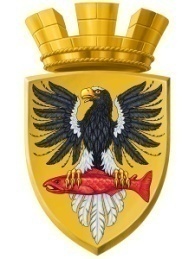 Р О С С И Й С К А Я   Ф Е Д Е Р А Ц И ЯКАМЧАТСКИЙ КРАЙП О С Т А Н О В Л Е Н И ЕАДМИНИСТРАЦИИ ЕЛИЗОВСКОГО ГОРОДСКОГО ПОСЕЛЕНИЯот   «28» июня 2017г.					    № 612-пг. ЕлизовоВ соответствии со ст.14 Федерального закона от 06.10.2003 № 131-ФЗ «Об общих принципах организации местного самоуправления в Российской Федерации», Федеральным законом от 13.07.2015 № 220 «Об организации регулярных перевозок пассажиров и багажа автомобильным транспортом и городским наземным электрическим транспортом в Российской Федерации и о внесении изменений в отдельные законодательные акты Российской Федерации», Уставом Елизовского городского поселения, Положением об организации регулярных перевозок пассажиров и багажа автомобильным транспортом в Елизовском городском поселении, принятым Решением Собрания депутатов Елизовского городского поселения от 11.02.2016 №877ПОСТАНОВЛЯЮ:  Утвердить Реестр муниципальных автобусных маршрутов регулярных перевозок на территории Елизовского городского поселения, согласно приложению к настоящему постановлению.Ведение Реестра муниципальных автобусных маршрутов регулярных перевозок на территории Елизовского городского поселения осуществлять Управлению жилищно-коммунального хозяйства администрации Елизовского городского поселения.  3. Управлению делами администрации Елизовского городского поселения опубликовать (обнародовать) настоящее постановление в средствах массовой информации и разместить в информационно-телекомуникационной сети «Интернет» на официальном сайте  администрации Елизовского городского поселения.4. Настоящее постановление вступает в силу после его опубликования.5. Контроль за исполнением настоящего постановления возложить на  заместителя Главы администрации - Руководителя Управления жилищно-коммунального хозяйства администрации Елизовского городского поселения  П.А. Когай.И.о. Главы администрации Елизовского городского поселения                             	                           В.А.МаслоОб утверждении Реестра муниципальных автобусных маршрутов регулярных перевозок на территории Елизовского городского поселения